Year 11 Cover: Tuesday 17th October 2017: Miss NelsonLO: to understand the UK criminal court system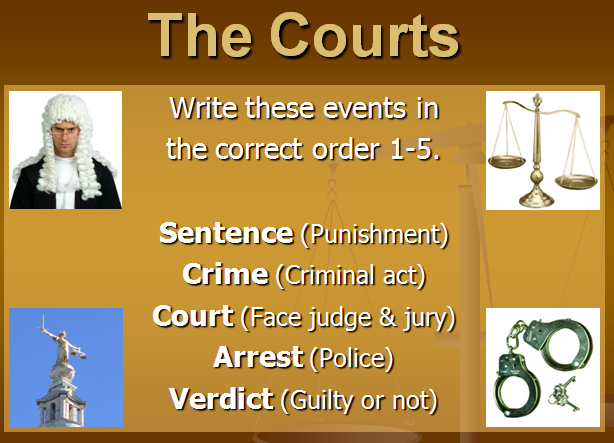 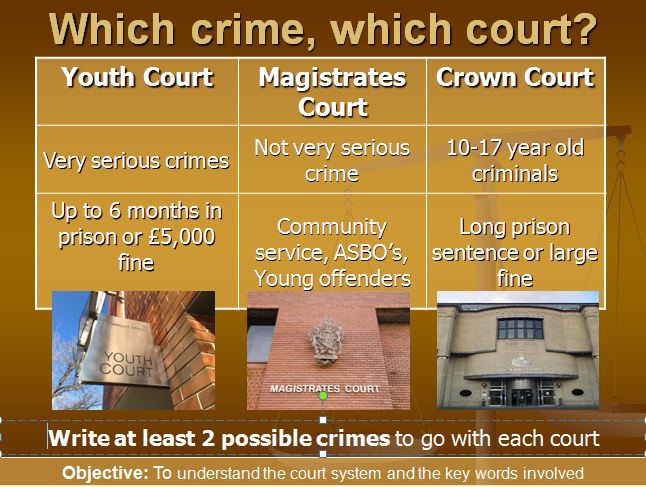 TASK:Put the events in the correct order 1-5Match the correct statements with each type of court and write at least 2 possible crimes to go with each court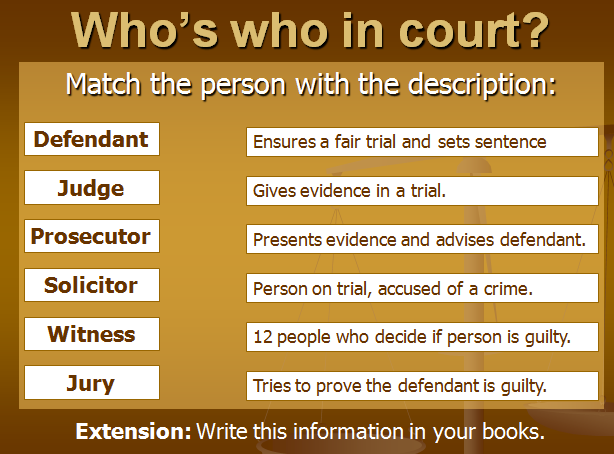 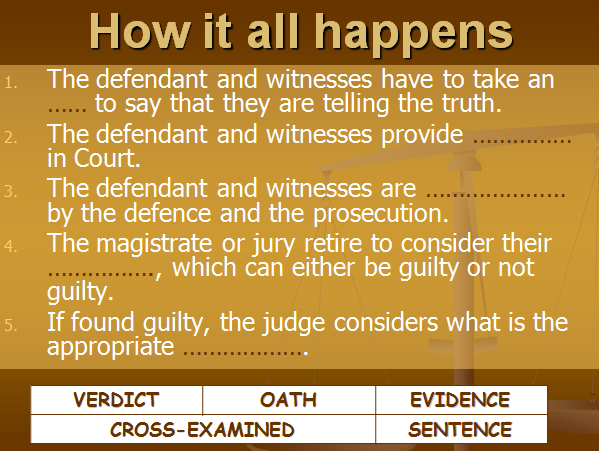 Match people who work in court with the correct descriptionComplete the gap-fill exercise entitled ‘how it all happens’ in your books.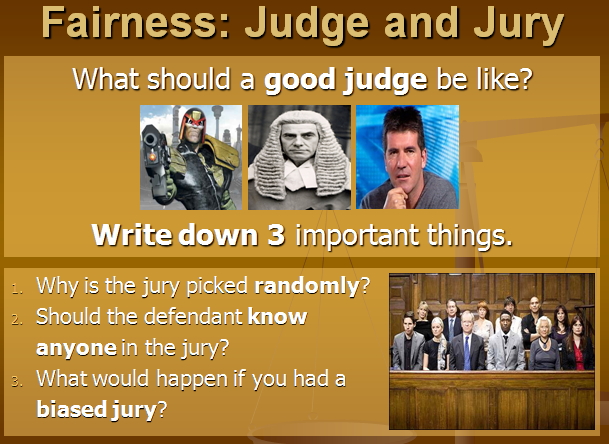 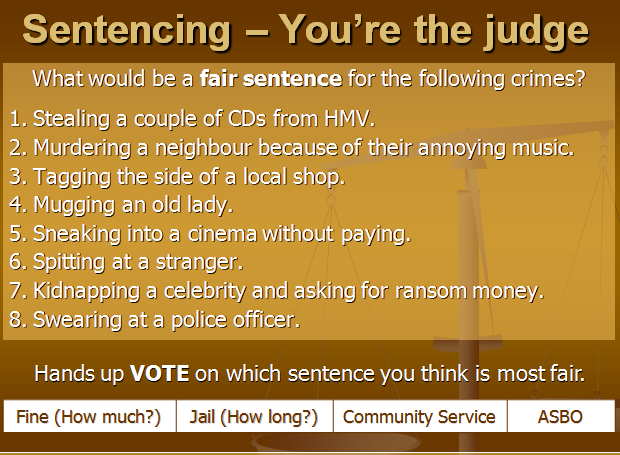 Answer the questions on ‘Fairness: Judge and Jury’.For each crime write down a fair sentence.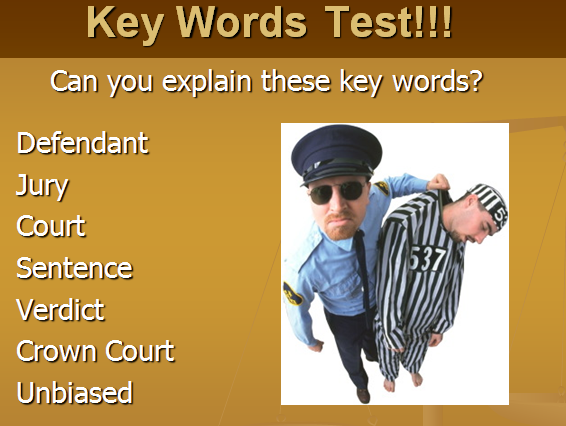 PlenaryWhat are the different types of criminal court?Can you explain each of the key words?Test your partner! 